24 июня 2021 года в формате ВКС  состоялось заседание рабочей группы по анализу и реализации Федерального закона о «гаражной амнистии» на территории Курской области.В заседании приняли участие представители  органов государственной власти и органов местного самоуправления, Управления Росреестра по Курской области.Члены рабочей группы обсудили вопросы взаимодействия органов государственной власти и органов местного самоуправления с Курским Росреестром в рамках реализации «гаражной амнистии», а также оказание гражданам содействия в оформлении прав на гаражи и земельные участки.Напоминаем, что Росреестр разработал методические рекомендации к Федеральному закону о «гаражной амнистии».В методических рекомендациях подробно указано, как воспользоваться «гаражной амнистией» за восемь шагов, составлены полезные советы для граждан.  Ознакомиться с документом можно на официальном сайте Росреестра, а также  методические рекомендации размещены в  шапке  профиля  Управления Росреестра по Курской области в Instagram. Подписывайтесь на профиль Управления в Instagram @rosreestr46 и следите за ходом реализации закона о «гаражной амнистии» на территории Курской области. Найти информацию в профиле о законе также можно по хэштегу #гаражнаяамнистия46. 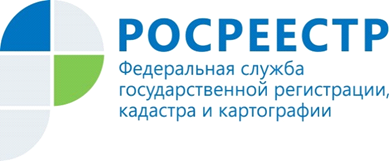 Курский Росреестр принял участие в заседании рабочей группы по реализации закона о «гаражной амнистии»